.(Intro: 16 counts)Slightly forward on L foot[S1]  Heel Flick Behind-Side-Behind, Back Rock, 1/4L Hip-Hip-1/4L Hip, Walk, Walk[S2]  1/4R Side with Sweep, Behind-Side-Side, Behind Tap, Side Rock-Hinge Roll L[S3]  Behind, Side Rock-Behind, Point, Step-Pivot 3/4R, Side-Together-Side-Behind[S4]  1/4L Fwd, Tap-Ball-Fwd, Scuff into 1/4L Side Rock, Cross-1/4R-Back RockRepeatPlease feel free to contact me if you need any further information. (hirokoclinedancing@gmail.com)(updated:  5/Feb/20)Noah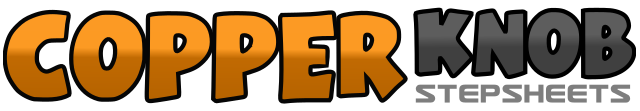 .......Count:32Wall:4Level:Intermediate.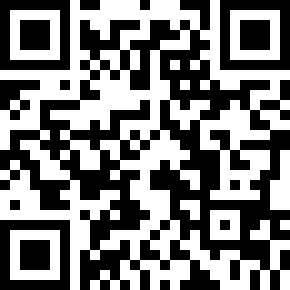 Choreographer:Hiroko Carlsson (AUS) - February 2020Hiroko Carlsson (AUS) - February 2020Hiroko Carlsson (AUS) - February 2020Hiroko Carlsson (AUS) - February 2020Hiroko Carlsson (AUS) - February 2020.Music:Noah by Dr. StuckNoah by Dr. StuckNoah by Dr. StuckNoah by Dr. StuckNoah by Dr. Stuck........1&2&Weight on your L foot on count1 to 3 - Flick R heel behind L, Touch R in place, Flick R heel to the side, Touch R in place3&4Flick R heel behind L, Rock back on R, Recover weight on L5&6Step forward on R and making a ¼ turn left with hip bump to the right, Hip bump to the left, Hip bump to the right and making a ¼ turn left weight ends on R (6:00)7 8Walk-Walk L R1Make a ¼ turn right stepping L to the side sweeping R around (9:00)2&3Step R behind L, Step L to the side, Step R to the side4 5 6Tap L behind R weight on R, Rock L to left, Recover weight on R (prep to hinge turn left)7 8Make a ½ turn left stepping L to the side, Make a ½ turn left stepping R to the side (9:00)1 2&Step L behind R, Rock R to the right, Recover weight on L3 4Step R behind L, Point L to the left5 6Step forward on L, Make a ¾ turn right recover weight on R (6:00)7&8&Step L to the side, Step R together, Step L to the side, Step R behind L (prep for ¼ turn left)1 2&Make a ¼ turn left stepping forward on L, Tap R next to L, Ball step R in place (3:00)3 4Step forward on L, Scuff forward on R5 6Make a ¼ turn left stepping/rock R to the side, Recover weight on L (12:00)7&Cross R over L, Make a ¼ turn right stepping back on L8&Rock back on R, Recover weight on L (3:00)